Wednesday 6th February 2019Dear Parents/Carers,Before the Christmas holidays the school applied to receive a Kite Mark Award for the work we have been doing on Character. We had an inspection team visit the week before Christmas to evaluate our application and to see first-hand the work that we have been doing on Character around the school. The team were very impressed with what they saw, they spoke to staff and students, and also visited lessons as well as viewing a portfolio of evidence that we had gathered over the last 18 months. As a result we received a letter in January notifying us that we had been successful in receiving the ‘Schools of Character’ Kite Mark Award which is awarded by the Association of Character Education.This has been a tremendous achievement for Aylesford School, its staff, its students and its supporters with everyone working hard and backing the schools work in this area. We are 1 of only 4 schools in the whole country who have received this award, and we are exceptionally proud of the work we do on Character development and delighted to be recognised as a beacon school in this area. With this in mind I would also like to take the opportunity to stress the importance of our students showing good character, not only in lessons and around the school community but also as part of the wider community. This includes to and from school, whether that be walking, cycling or public transport and also the character they show away from school, including after school and weekends. It’s important to remember that actions out of school can reflect positively and negatively on our school, but more importantly the actions taken out of school reflect positively and negatively the individual students. We will be sharing this success with our students shortly, and I would ask you as parents/carers of our wonderful students to share this letter with them and also discuss the importance of having good character and demonstrating our schools character strengths.Kind regards,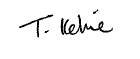 Mrs T KelvieHeadteacher